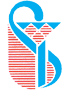 دانشگاه علوم پزشکی ایران       دانشکده پیراپزشکیمدیر محتــرم آموزش دانشگاه .........................با سلام و احترام ؛        بدینوسیله به استحضار می رساند ، تاییدیه تحصیلی مدارک مقاطع قبلی و ریز نمرات دانشجویی 
دانش آموخته آن دانشگاه ( کاردانی ، کارشناسی پیوسته ، کارشناسی ناپیوسته ، کارشناسی ارشد ، دکتــرای حرفه ای ، دکتــرای تخصصی ) که در سال جاری در این دانشگاه پذیرفته شده اند از طریق فرم پیوست و توسط شخص دانش آموخته و یا ارسال پستی به آن دانشگاه تقدیم می گردد . لذا خواهشمند است دستور فرمائید ، پاسخ این درخواست ها را با ارجاع به شماره و تاریخ این نامه بصورت محرمانــه به 
آدرس : تهران بزرگراه شهید همت ، بین تقاطع شیخ فضل ا.. نوری و شهید چمران ، دانشگاه علوم پزشکی ایران ، دانشکده پیراپزشکی ارسال فرمایید . قبلا از دستور همکاری سپاسگزاری می گردد .                                                                                                                   معاون آموزشی دانشکده                                                                                                                   دکتر شهنام صدیق معروفی